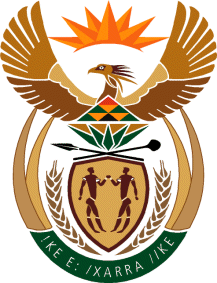 MINISTRY OF DEFENCE & MILITARY VETERANSNATIONAL ASSEMBLYQUESTION FOR WRITTEN REPLY40.	Mr D J Maynier (DA) to ask the Minister of Defence and Military Veterans: (1)	(a) What was the (i) rank and (ii) designation of a certain person (name furnished) and (b) when did the specified person (i) commence and (ii) terminate the term of service in the SA Air Force and (c) how many flying hours did the specified person log as (i) the commander and/or (ii) a pilot on the Boeing Business Jet known as Inkwazi;(2)	whether the specified person played any role in the procurement of the Boeing 777-Long Range jet; if not, why not; if so, what are the relevant details thereof;(3)	whether the specified person (a) was vetted and (b) received a security clearance; if not, why not, in each specified case; if so, (i) when was the specified person vetted and (ii) what level of security clearance was received by the said person;(4)	whether the specified person is a citizen of Swaziland; if not, what citizenship does the said person hold; if so, why was the specified person granted security clearance;(5)	whether any disciplinary proceedings were instituted against the specified person; if so, what are the relevant details?	NW41ERESPONSEColonel Nhlanhla Dube left the employment of the South African Air Force in 2013, thus rendering the remainder of the question irrelevant.  